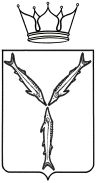 МИНИСТЕРСТВО ТРАНСПОРТА И ДОРОЖНОГО ХОЗЯЙСТВАСАРАТОВСКОЙ ОБЛАСТИ П Р И К А З                        от ___________№ ____________г. СаратовПРОЕКТОб утверждении формы Соглашения о предоставлении из областного бюджета иных межбюджетных трансфертов бюджетам поселений области на развитие и увеличение пропускной способности сети автомобильных дорог общего пользования местного значения городских поселений области за счет средств областного дорожного фондаВ соответствии с постановлением Правительства Саратовской области  от 9 июня 2021 года № 440-П «О распределении на 2021 год, методике распределения и порядке предоставления из областного бюджета иных межбюджетных трансфертов бюджетам поселений области на развитие и увеличение пропускной способности сети автомобильных дорог общего пользования местного значения городских поселений области за счет средств областного дорожного фонда» приказываю:1. Утвердить форму Соглашения о предоставлении из областного бюджета иных межбюджетных трансфертов бюджетам поселений области на развитие и увеличение пропускной способности сети автомобильных дорог общего пользования местного значения городских поселений области за счет средств областного дорожного фонда согласно приложению.2. Министерству информации и печати Саратовской области опубликовать настоящий приказ.3. Контроль за исполнением настоящего приказа возложить на первого заместителя министра транспорта и дорожного хозяйства Саратовской области Быкова А.Г. Министр                                                                                                А.В.Петаев Приложение к приказу министерства транспорта и дорожного хозяйства Саратовской области от ____________№____________СОГЛАШЕНИЕо предоставлении из областного бюджета иных межбюджетных трансфертов бюджетам поселений области на развитие и увеличение пропускной способности сети автомобильных дорог общего пользования местного значения городских поселений области за счет средств областного дорожного фондаг. Саратов                                                                               «__»_______ 20___ г.Министерство транспорта и дорожного хозяйства Саратовской области, в лице ______________________________, действующего на основании  Положения о министерстве транспорта и дорожного хозяйства области, утвержденного постановлением Правительства Саратовской области от 22.04.2014 г. № 246-П «Вопросы министерства транспорта и дорожного хозяйства Саратовской области», именуемое в дальнейшем «Министерство»,  с одной стороны и _______________________________________, в лице                                                          (наименование городского поселения области)главы__________________________________, действующего на основании ___________________________________, именуемая в дальнейшем «Администрация», с другой стороны, совместно именуемые «Стороны», в соответствии __________________________________________________________________,(закон Саратовской области об областном бюджете на очередной финансовый год или на очередной финансовый год и плановый период)постановлением Правительства Саратовской области от 9 июня 2021 года № 440-П «О распределении на 2021 год, методике распределения и порядке предоставления из областного бюджета иных межбюджетных трансфертов бюджетам поселений области на развитие и увеличение пропускной способности сети автомобильных дорог общего пользования местного значения городских поселений области за счет средств областного дорожного фонда», заключили настоящее соглашение о нижеследующем:Общие положения1.1.	Предметом настоящего Соглашения является предоставление из областного бюджета в _____ году бюджету __________________иного                                        (наименование городского поселения области)межбюджетного трансферта на развитие и увеличение пропускной способности сети автомобильных дорог общего пользования местного значения городских поселений области за счет средств областного дорожного фонда в рамках реализации подпрограммы 2 «Развитие и обеспечение сохранности сети автомобильных дорог Саратовской области» государственной программы Саратовской области «Развитие транспортной системы», утвержденной постановлением Правительства Саратовской области от 29 декабря 2018 года № 773-П (далее - Трансферт).1.2. Целевым показателем результативности предоставления Трансферта является увеличение протяженности сети автомобильных дорог общего пользования местного значения городского поселения ________________________________________________________________(наименование городского поселения муниципального района Саратовской области)согласно приложению № 1 к настоящему Соглашению.1.3. Методика распределения и порядок предоставления из областного бюджета иных межбюджетных трансфертов бюджетам поселений области на развитие и увеличение пропускной способности сети автомобильных дорог общего пользования местного значения городских поселений области за счет средств областного дорожного фонда установлены постановлением Правительства Саратовской области от 9 июня 2021 года № 440-П (далее - Положение).1.4. Трансферт предоставляется бюджету поселения области в соответствии со сводной бюджетной росписью расходов областного бюджета за счет бюджетных ассигнований и в пределах лимитов бюджетных обязательств, утвержденных в установленном порядке Министерству на цели, указанные в пункте 1.1. настоящего Соглашения.1.5. Размер Трансферта, предоставляемого из областного бюджета бюджету ______________________________________________(наименование городского поселения области)на развитие и увеличение пропускной способности сети автомобильных дорог общего пользования местного значения, составляет в 2021 году_________________ ___________________ рублей __________ копеек.    (цифрами)         (прописью)II. Порядок предоставления и сроки перечисления иного межбюджетного трансферта2.1. Условием заключения настоящего Соглашения является представление в Министерство следующих документов:утвержденной муниципальной программы, включающей мероприятие по развитию и увеличению пропускной способности сети автомобильных дорог общего пользования местного значения городских поселений области за счет средств областного дорожного фонда;выписки из решения представительного органа поселения области о наличии в бюджете поселения области на текущий финансовый год и плановый период объема бюджетных ассигнований на исполнение расходных обязательств поселения области в целях развития и увеличения пропускной способности сети автомобильных дорог общего пользования местного значения городского поселения области за счет средств областного дорожного фонда.Условием предоставления Трансферта является:наличие соглашения между Министерством и Администрацией поселения области о предоставлении иного межбюджетного трансферта бюджету поселений области на развитие и увеличение пропускной способности сети автомобильных дорог общего пользования местного значения городских поселений области за счет средств областного дорожного фонда.2.2. Перечисление Трансферта в бюджет поселения области осуществляется Министерством на казначейский счет для осуществления и отражения операций по учету и распределению поступлений, открытый Управлению Федерального казначейства по Саратовской области.В случае принятия Министерством решения о передаче полномочий получателя средств областного бюджета по перечислению Трансферта УФК, предоставление Трансферта из областного бюджета бюджетам поселений области осуществляется в порядке, установленном Федеральным казначейством.2.3. Трансферт перечисляется Министерством после предоставления Администрацией отчета-заявки, по форме согласно Приложению № 2 к настоящему соглашению, являющемуся неотъемлемой частью Соглашения, но не позднее 1 декабря текущего года.III. Обязанности и права Сторон3.1. Министерство обязуется :3.1.1 Обеспечить предоставление Трансферта бюджету поселения области в порядке, установленном настоящим Соглашением, в пределах лимитов бюджетных обязательств на  ______ финансовый год, доведенных __________________ как получателю средств бюджета Саратовской области. (наименование городского поселения области)3.1.2. Осуществлять контроль за соблюдением Администрацией условий предоставления Трансферта и других обязательств, предусмотренных настоящим Соглашением.3.1.3. Осуществлять оценку результативности расходов бюджета ____________________________, в целях финансового обеспечения которых (наименование городского  поселения области)предоставляется Трансферт, с учетом обязательств по достижению значений показателей результативности расходов бюджета поселения, в целях финансового обеспечения которых предоставляется Трансферт. 3.1.4. В случае приостановления предоставления Трансферта информировать Администрацию о причинах такого приостановления.3.1.5. Направлять разъяснения Администрации по вопросам, связанным с исполнением настоящего Соглашения, в течение 20 рабочих дней со дня получения обращения Администрации в соответствии с п. 3.4.1. настоящего Соглашения.3.1.6. Выполнять иные обязательства, установленные бюджетным законодательством Российской Федерации, Положением и настоящим Соглашением.3.2. Министерство имеет право:3.2.1. Запрашивать у Администрации документы и материалы, необходимые для осуществления контроля за соблюдением условий предоставления Трансферта и других обязательств, предусмотренных Соглашением, в том числе данные бухгалтерского учета и первичную документацию, связанные с исполнением Администрацией условий предоставления  Трансферта. 3.2.3. Вносить предложения в Министерство финансов Саратовской области о принятии мер, предусмотренных бюджетным законодательством Российской Федерации, в случае невыполнения Администрацией обязательств по настоящему Соглашению;3.2.4. Осуществлять выборочный мониторинг качества выполняемых работ, применяемых дорожно-строительных материалов, конструкций и изделий, использования средств предоставляемого Трансферта, в том числе через подведомственные Министерству государственные учреждения 3.2.5. Неиспользованные по состоянию на 1 января года, следующего за годом предоставления Трансферта, остатки Трансферта, находящихся на едином счете местного бюджета и счетах для учета субсидий на иные цели муниципальных и автономных учреждений, подлежат возврату в доход областного бюджета в течение первых 15 рабочих дней года, следующего за отчетным.3.2.6. Осуществлять иные права, установленные бюджетным законодательством Российской Федерации, Положением и настоящим Соглашением:3.3. Администрация обязуется:3.3.1. Обеспечивать выполнение условий предоставления Трансферта предусмотренных п. 2.1. настоящего Соглашения.3.3.2. Обеспечивать учет предоставленного Трансферта в доходной части бюджета поселения области.3.3.3. Обеспечить достижение показателей результативности расходов бюджета поселения области, в целях финансового обеспечения которых предоставляется Трансферт.3.3.4. В случае получения запроса обеспечивать представление в Министерство документов и материалов, необходимых для осуществления контроля за соблюдением Администрацией условий предоставления Трансферта и других обязательств, предусмотренных настоящим Соглашением, в том числе данных бухгалтерского учета и первичной документации, связанных с исполнением условий предоставления Трансферта.Запрашиваемые документы предоставляются в Министерство сопроводительным письмом с приложением надлежащим образом заверенных копий.3.3.5. Обеспечить законное, целевое и эффективное использование средств иного межбюджетного трансферта, осуществлять контроль за целевым использованием иного межбюджетного трансферта.3.3.6. Возвратить в бюджет Саратовской области неиспользованный по состоянию на 1 января года, следующего за отчетным, остаток иного межбюджетного трансферта, находящийся на единичных счетах местного бюджета, в течение первых 15 рабочих дней года, следующего за отчетным.3.3.7. Представить в Министерство заверенную копию нормативного правового акта Администрации, утверждающего муниципальную целевую программу в сфере дорожного хозяйства, включающую основное мероприятие и целевой показатель, указанные в пункте 1.1. и пункте 1.2. настоящего Соглашения.3.3.8. Обязуется не вносить изменения в ведомственную целевую программу в сфере дорожного хозяйства, в части основного мероприятия и  целевого показателя, указанного в пункте 1.1. и пункте 1.2. настоящего Соглашения без согласования с Министерством.3.3.9. Выполнять иные обязательства, установленные бюджетным законодательством Российской Федерации, Положением и настоящим Соглашением.3.4. Администрация вправе: 3.4.1. Обращаться в Министерство за разъяснениями в связи с исполнением настоящего Соглашения.3.4.2. Осуществлять иные права, установленные бюджетным законодательством Российской Федерации, Положением и настоящим Соглашением.VI. Ответственность Сторон4.1. Стороны несут ответственность за неисполнение, либо ненадлежащее исполнение обязательств по настоящему Соглашению в соответствии с законодательством Российской Федерации.4.2. В случае если неиспользованный по состоянию на 1 января финансового года, следующего за отчетным, остаток иного межбюджетного трансферта не перечислен в доход бюджета Саратовской области, указанные средства подлежат взысканию в доход бюджета Саратовской области в порядке, установленном законодательством Российской Федерации.4.3. В случае установления факта неисполнения или ненадлежащего исполнения Администрацией обязательств по настоящему Соглашению Администрация обеспечивает безусловное выполнение указанных обязательств за счет средств бюджета поселения области.4.4. В случае нецелевого использования Администрацией выделенного Трансферта, следствием которого явилось решение об уменьшении объемов финансирования на сумму использованных не по целевому назначению средств бюджета Саратовской области Администрация возвращает в установленном порядке в бюджет Саратовской области использованные не по назначению средства и обеспечивает выполнение соответствующих работ за счет бюджета поселения области.4.5. В случае нарушения Администрацией обязательств, предусмотренных настоящим Соглашением, Министерство вправе  приостановить предоставление Трансферта до устранения выявленных нарушений. 4.6. При приостановлении предоставления Трансферта, или сокращении  объемов, а также при взыскании в доход бюджета Саратовской области использованного не по целевому назначению Трансферта ответственность за несвоевременное завершение мероприятий по использованию Трансферта несет Администрация. Приостановление предоставления средств или сокращение объемов финансирования за счет средств бюджета Саратовской области на очередной финансовый год не влечет в указанных случаях возникновения обязательств Саратовской области по увеличению финансирования Трансферта в последующих периодах.4.7. Стороны не несут имущественной и иной ответственности за полное или частичное невыполнение обязательств по настоящему Соглашению, если докажут в суде, что надлежащее исполнение оказалось невозможным вследствие обстоятельств непреодолимой силы. V. Порядок разрешения споров5.1. Споры и разногласия, которые могут возникать при реализации настоящего Соглашения, Стороны будут стремиться разрешать путем  переговоров и служебной переписки.5.2. В случаях, когда достижение взаимоприемлемых решений оказывается невозможным, спорные вопросы между Сторонами решаются в порядке, предусмотренном законодательством Российской Федерации. VI. Заключительные положения6.1. Настоящее Соглашение составлено в двух экземплярах, имеющих одинаковую юридическую силу, по одному экземпляру для каждой Стороны.6.2. Настоящее Соглашение вступает в силу с момента его подписания обеими Сторонами и действует до полного исполнения обязательств по настоящему Соглашению.6.3. Положения настоящего Соглашения могут быть изменены и/или дополнены в период его действия по взаимному соглашению Сторон.6.4. Изменения и дополнения к настоящему Соглашению оформляются письменно в форме дополнительных соглашений, подписываемых уполномоченными Сторонами лицами, и с момента подписания являются неотъемлемой частью настоящего Соглашения.VII. Подписи Сторон								Приложение № 1 к Соглашению от «__»______ 20__ г. № ___________Плановые значения целевых показателей результативности расходов бюджета городского поселения области,в целях финансового обеспечения которых предоставляется иной межбюджетный трансферт бюджету _____________________________________________________(наименование городского поселения области)Приложение № 2к Соглашению от «__»______ 20__ г. № ___________Отчет-заявка(наименование городского поселения области)об использовании иного межбюджетного трансферта на развитие и увеличение пропускной способности сети автомобильных дорог общего пользования местного значения городских поселений области за счет средств областного дорожного фонда по состоянию на 1 ------------20_---года	(месяц)(рублей)Руководитель органа местного самоуправленияГородского поселения области 	___________________       ___________________________________                                                                           М.П.                                  (подпись) 	(Ф.И.О.)Руководитель финансового органа 	___________________       ___________________________________                                                                           М.П.                                  (подпись) 	(Ф.И.О.)Исполнитель 	__________________         ___________________________________                                                                                                                       (Ф.И.О.)Министерство транспорта и дорожного хозяйства Саратовской областиАдрес: 410005, Саратовская область, г. Саратов, ул. 1-я Садовая д.104  Реквизиты:                  Наименование поселения области Адрес: Реквизиты:Министр_______________       /___________/        М.П.	_______________      /_____________/        М.П.	Наименование показателя результативностиЗначение показателя результативности(км)Год, на который запланировано достижение значения показателя результативностиНаименование показателя результативностиЗначение показателя результативности(км)Год, на который запланировано достижение значения показателя результативностиНаименование показателя результативностиЗначение показателя результативности(км)Год, на который запланировано достижение значения показателя результативности123Прирост протяженности сети автомобильных дорог общего пользования местного значения городского поселения области в результате развития и увеличения пропускной способности автомобильных дорог (км)Администрация ___________________________________МинистерствоГлава _______________________________                                  (Ф.И.О.)                                                              М.П.                                                           М.П.№ п/пНаименованиемероприятия, объектаВводВводПредусмотрено сводной бюджетной росписью бюджета поселенияна 20___ год за счет средствПредусмотрено сводной бюджетной росписью бюджета поселенияна 20___ год за счет средствПредельные объемы финансирования, отраженные 
в УФК на дату представления отчета (далее – объемы финансирования)Зачислено средств субсидии на счет администратора доходов местного бюджета (нарастающим итогом с начала года)Объем фактически выполненных работ по муници-пальным контрактамКассовые расходы (нарастающим итогом с начала года)Кассовые расходы (нарастающим итогом с начала года)Кассовые расходы (нарастающим итогом с начала года)Не использовано объемов финансирования(гр. 13 = гр. 7 – гр. 11)№ п/пНаименованиемероприятия, объектаплан (км/кв. м/п. м)факт (км/кв. м/п. м)Предусмотрено сводной бюджетной росписью бюджета поселенияна 20___ год за счет средствПредусмотрено сводной бюджетной росписью бюджета поселенияна 20___ год за счет средствПредельные объемы финансирования, отраженные 
в УФК на дату представления отчета (далее – объемы финансирования)Зачислено средств субсидии на счет администратора доходов местного бюджета (нарастающим итогом с начала года)Объем фактически выполненных работ по муници-пальным контрактамвсегов том числе за счет средствв том числе за счет средствНе использовано объемов финансирования(гр. 13 = гр. 7 – гр. 11)№ п/пНаименованиемероприятия, объектаплан (км/кв. м/п. м)факт (км/кв. м/п. м)Предусмотрено сводной бюджетной росписью бюджета поселенияна 20___ год за счет средствПредусмотрено сводной бюджетной росписью бюджета поселенияна 20___ год за счет средствПредельные объемы финансирования, отраженные 
в УФК на дату представления отчета (далее – объемы финансирования)Зачислено средств субсидии на счет администратора доходов местного бюджета (нарастающим итогом с начала года)Объем фактически выполненных работ по муници-пальным контрактамвсегообластного бюджетабюджета поселения областиНе использовано объемов финансирования(гр. 13 = гр. 7 – гр. 11)№ п/пНаименованиемероприятия, объектаплан (км/кв. м/п. м)факт (км/кв. м/п. м)областногобюджетабюджета поселения областиПредельные объемы финансирования, отраженные 
в УФК на дату представления отчета (далее – объемы финансирования)Зачислено средств субсидии на счет администратора доходов местного бюджета (нарастающим итогом с начала года)Объем фактически выполненных работ по муници-пальным контрактамвсегообластного бюджетабюджета поселения областиНе использовано объемов финансирования(гр. 13 = гр. 7 – гр. 11)12345678910111213